重庆一中初2018届16-17学年度下学期期末考试物理试题卷2017.6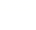 （全卷共四个大题，满分100分，90min完卷）注意事项：全卷g取10N/kg，ρ水=1.0×103kg/m3一、选择题（每小题只有一个选项符合题意，每小题3分，共36分）1、下列对常见物理量的估计正确的是()
A. 中学生的重力约为50N
B. 人的密度约为0.5×103kg/m3
C. 现在考试室内的气压略低于1个标准大气压
D. 将初二物理书从地面捡到桌子上所做的功约为300J2、如图所示的实例中,属于增大压强的是()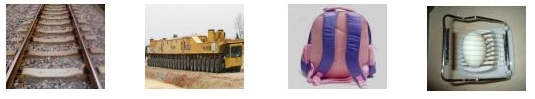 A.在铁轨下面铺枕木			B.大型载重车装有很多车轮
C.书包背带做得较宽			D.切熟鸡蛋的钢丝很细3、下列与压强有关的说法中,正确的是()
A. 船闸利用了连通器的原理实现船只通航
B. 学生用吸管“吸”早餐奶与大气压无关
C. 托里拆利实验最先证明了大气压的存在
D. 液体在流速大的地方压强大，在流速小的地方压强小4、如图所示的简单机械中,使用时一定费力的是()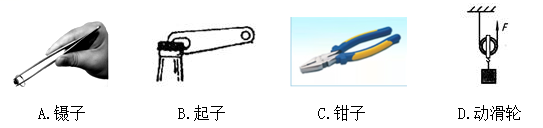 5、下列关于功和能的说法正确的是()
A.被拉开的弹弓具有弹性势能
B.用力推车而车未动，因为用了力所以推力做了功
C.人造地球卫星从近地点向远地点运动时势能减小，动能增大
D.速度小的物体动能一定小6、关于功率、机械效率的说法正确的是()
A. 做功多的机器机械效率一定高		B. 机械效率高的机器功率一定大
C. 功率小的机器做功慢				D. 功率大的机器做功时间一定短7、如图,摩托车运动员从高处平台的末端水平飞出,落在水平地面上,若不计空气阻力,则运动员(包含摩托车)在下落过程中()
A.重力势能转化为动能，机械能不变		B.重力势能转化为动能，机械能增大
C.动能转化为重力势能，机械能增大		D.动能转化为重力势能，机械能减小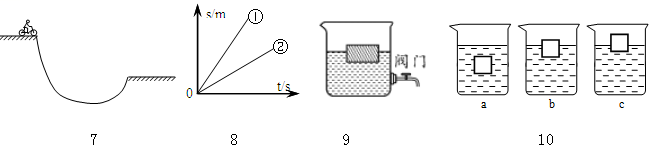 8、用测力计沿水平方向两次拉着同一物体在同一水平面上运动，两次运动的s-t图象如图，其对应的测力计示数分别为F1和F2，功率分别为P1和P2，则他们大小关系正确的是（　　）
A.F1＞F2	P1＞P2		B.F1=F2		P1＞P2		C.F1=F2		P1＜P2		D.F1＜F2	P1＜P29、如图所示，底端装有电子阀门的圆柱形容器放在水平桌面上，容器中装有适量的水，一木块漂浮在水面上，控制阀门，使容器中相同时间内流出的水量相等，下列表示木块下表面处的压强p1、容器对桌面的压强p2、木块的重力势能Ep和木块所受浮力大小F随时间t变化的关系图象中，可能正确的是（）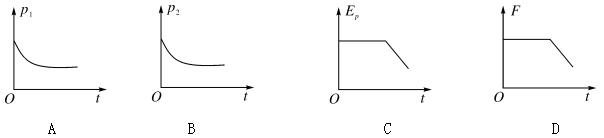 10、如图所示,水平桌面上放有三个完全相同的容器,将同一个正方体物体先后放入a、b、c三种液体中,物体静止时液面相平。则下列判断正确的是()
A. 液体对三个容器底部的压力相等
B. 在三种液体中，物体受到的浮力不相等
C. 液体的密度ρa>ρb>ρc
D. 在三种液体中,物体下表面受到的液体压强大小关系为pa>pb=pc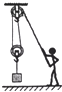 11、如图，用滑轮组将600N的重物在10s内匀速提升了2m，动滑轮重为100N（不计绳重和摩擦），下列说法正确的是（　　）

A.绳子自由端拉力的功率是70W					B.滑轮组的机械效率是85.7%
C.提升重物的过程中所做的额外功是400J
D.提升的重物变成400N时，滑轮组的机械效率将变大12、如图,一底面积为200cm2，质量为1kg的，厚度不计，足够深的圆柱形容器放在水平面上,容器内部有一个可开闭的阀门，容器内原装有21cm深的水。再将重27N，高为20cm，底面积为50cm2的长方体M(不吸水)用上端固定的细线悬挂着浸在水中,物体静止时，有4/5的体积浸没在水中。细绳能够承受的最大拉力为22N，打开阀门，水以每秒10cm3的速度流出，当细绳断的瞬间，立刻关闭阀门。则下列说法不正确的是(  )
A.当细绳断的瞬间，物体受到的浮力为8N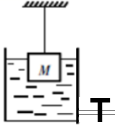 B.从开始放水到细线断，经过95sC.细绳断后，当物体静止时，水对容器底部的压强为2150Pa
D.细绳断后，当物体静止时，容器对桌面的压强为3950Pa二、填空作图题（每空1分，22题作图题4分，共22分）13、著名的科学家         发现：浮力的大小等于物体排开的液体所受的重力；         实验第一次测出了一标准大气压的数值。14、夏日荷塘里荷花盛开，微风吹过，飘来阵阵花香，这是         现象；荷叶上的两滴水珠接触后合成更大的一滴，这表明分子间存在          力。 15、太阳帆航天器是一种利用太阳光的压力进行太空飞行的航天器,如图所示。若飞船的太阳帆正对阳光的面积为70000m2，由光压获得的推力约为350N，则阳光照射到太阳帆上的压强约为    Pa，若飞船在推力的作用下在力的方向上移动了100m，推力做的功约为     J，根据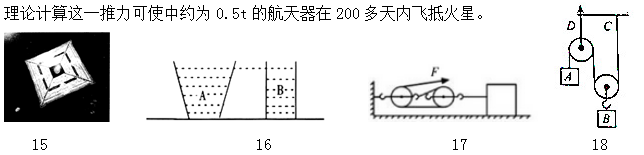 16、如图,底面积和质量都相同的A. B两容器,装有质量相同的不同液体,放在水平桌面上,则液体对容器底部的压强PA___PB,容器对桌面的压强P′A___P′B.(选填“大于”“等于”“小于”)17、如图，用F=50N的力通过滑轮组水平拉重为80N的物体，使其向左匀速运动，在这过程中拉力F做功为40J，已知物体受到水平地面的摩擦力为60N，则物体运动的距离为为    m，该滑轮组的机械效率为    。（忽略绳子和动滑轮的重力）18、如图所示滑轮组，不计绳重和摩擦，A物体的重力为80N，每个滑轮重4N，当A和B物体都静止时，绳子C处拉力为___N，B物体的重力是___N，绳子D处拉力是___N.19、“彩球温度计”是一种家居装饰品。如图所示,在圆柱形玻璃容器内装有对温度敏感的液体,将一些体积相同的小球,按照密度大小排序,依次沉入液体中,球上标有设定好的温度用来读数。当外界气温降低时,容器内液体的体积变小、密度___(填“变大”、“变小”或“不变”),小球受到的浮力变大,使沉在容器底部的一些小球依次浮起,我们就用最后浮起的小球上标记的温度来表示外界的气温。根据图中小球的位置可以判断,浮起的三个小球中___(填字母)球的密度最大。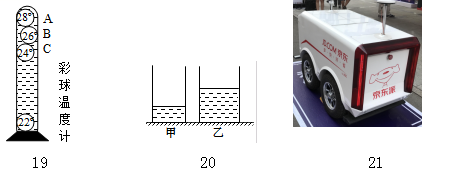 20、如图，甲、乙两圆柱形容器静止在水平地面上（容器质量不计）．两容器底面积之比S甲：S乙=3：5，甲容器中装有质量为100g的水，乙容器中装有质量为300g的酒精，（ρ酒精=0.8ρ水）．若把密度为ρA、质量为mA的实心物体A放入其中一种溶液中，A沉淀且浸没在液体中（液体无溢出），两容器对水平地面的压力相等，且容器底部受到液体的压强相等，则此时A受到的浮力为     N，A物体的密度为     g/cm3.21、2017年6月18日，一辆“黑科技”满满的京东无人配送车，顺利完成了全球首单无人机器人配送。如图，该配送车有四个宽大的轮胎，轮胎上有宽大的花纹，工作人员把货物放入配送箱后，无人配送车根据目的地自动完成合理的配送路线。在行进过程中它能避开车辆，绕开障碍物，到达目的地后，它就会向用户发送短信，通知收货。用户可以直接通过验证码或者人脸识别收货。请参考示例，写出与无人配送车相关的物理现象并作出正确的解释。示例：物理现象：配送车启动发动机向前行驶		物理知识：力能改变物体的运动状态物理现象：                       		物理知识：                      22、（1）画出图中静止在斜面上的物体A所受的重力G和它对斜面的压力F的示意图。（2）如图，用一根硬棒撬起一个石块，棒的上端A是动力的作用点，若用最小的力撬动石块，请标出此时杠杆的支点O并画出最小动力F及动力臂L.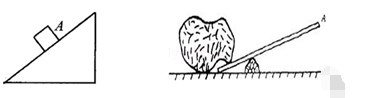 三、实验探究题（按要求作答，23题3分，24题9分，25题8分，共20分）
23、如图1，容器中间用隔板分成大小相同且互不相通的A，B两部分，隔板下部有一圆孔用薄橡皮膜封闭，橡皮膜两侧压强不相等时，会向压强小的一侧凸起，小芸同学用该装置做“探究液体压强是否跟液体密度、液体深度有关”的实验。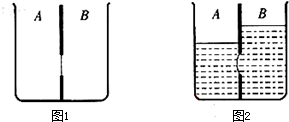 (1)探究“液体压强与液体密度的关系”时，应保持容器中A，B两侧液体的       相同。(2)探究“液体压强与液体深度的关系”时，小芸同学在A，B两侧倒入深度不同的水后，实验现象如图2，由该实验现象得出结论：在液体密度相同时，液体深度___，液体压强越大。(3)这个实验用到的物理实验思想方法是    (多选)A、控制变量法		B、转化法		C、等效替代法			D、模型法24、在“探究滑轮组的机械效率”时，小明利用两组滑轮组进行了5次测量，用一个动滑轮和一个定滑轮测定前4组数据，用二个动滑轮和二个定滑轮得第5组数据，测得数据如表：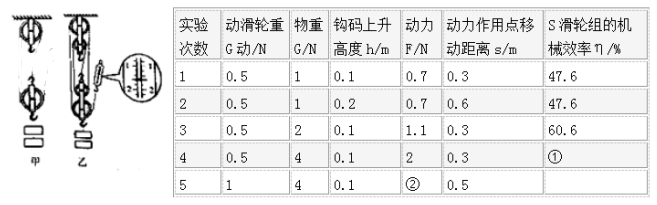 (1)请根据前四组数据，画出图甲中滑轮组的绕线方式（2分）(2)实验中应沿竖直方向______拉动弹簧测力计。(3)表格中变化①处数据应为______；根据图乙中弹簧测力计可知编号②数据应为______N.(4)由表中第1、2组数据可知，同一滑轮组的机械效率与重物上升的高度______(填“有关”或“无关”)。(5)由表中第3、4组数据可知，同一滑轮组的机械效率与摩擦和______有关。(6)有的同学认为：“机械越省力，它的机械效率越高”。根据实验的数据，你认为这句话是______的(填“正确”或“错误”).你是用小明收集的     两次实验数据对比分析来判断的。25、小明同学在探究影响浮力大小的因素时，做了如图所示的实验．请你根据小明的实验探究回答下列问题．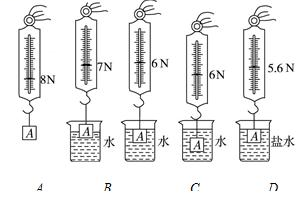 （1）在C与E两图中，保持了排开液体的体积不变，研究浮力与液体    的关系；根据A与E两图所标的实验数据，可知物体浸没在盐水中所受的浮力为    N。（2）小明对A、B、C、D四个步骤进行了观察研究，发现浮力的大小有时与深度有关，有时与深度又无关．①对此正确的解释是浮力的大小随着排开水的体积的增大而   (填“增大”“减小”或“不变”)；②当物体完全浸没在水中后排开水的体积相同，浮力的大小与深度  (填“有关”或“无关”)。（3）在小明实验的基础上，根据有关实验数据，可以计算出盐水的密度为     kg/m3。（4）小明利用浮力和杠杆的知识，发明了一个密度称。如图,轻质杠杆AB可绕O点转动,在A、B两端分别挂有两个完全相同的正方体C、D（边长为10cm,重力为20N）,OA=10cm，OB=8cm。小聪向容器中倒入不同密度的液体，每次都将C浸没与液体中，移动物体D，使杠杆在水平位置平衡，OB上便可以标出不同液体的密度值。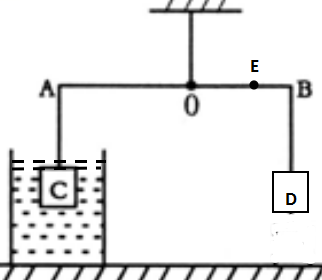 ①当物体C浸没在水中时，物体D移动到E点时杠杆恰好水平静止，那么OE的长度为    cm，在E点表上ρ水。②这个密度称能够测量的最小液体密度为      kg/m3。③OB上的刻度是否均匀：       (填“是”或“否”)四、论述与计算题（26题6分，27题8分，28题8分，共22分。解答应写出必要的文字说明，步骤和公式，只写出最后结果的不得分）26、2016底以来，共享单车火遍大江南北，如图，小健同学骑着共享单车,在一段平直的公路上匀速行驶了300m,用时1min,若自行车的质量为20kg,受到的阻力为20N,与地面的总接触面积为3×10−3m2，小健的质量为55kg.求：(1)小贱骑行时克服阻力所做的功；(2)小健骑行时地面受到的压强。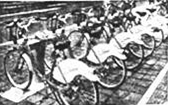 27、如图,台秤上放置一个装有适量水的圆柱形烧杯,已知烧杯和水的总质量为1000g,烧杯的底面积为100cm2.现将一个质量为600g,体积为500cm3的实心物体A用细线吊着,然后将其一半浸入烧杯的水中.(烧杯厚度不计.水未溢出)。求：(1)物体A一半浸入水中后，物体A所受到的浮力；(2)物体A一半浸入水中后，水对烧杯底部压强增大了多少?(3)物体A全部浸入水中后，烧杯对台秤表面的压强。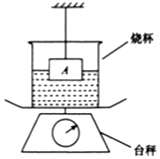 28、如图1，科考人员在一底面积为4m2的圆柱形深井底部（井底水平，井中水的质量不变），发现一贵重圆柱体金属物体（物体未与井底紧密接触）。现用图2的装置将其打捞上来，若牵引车以0.1m/s的速度匀速向右行驶，通过滑轮组将物体由井底开始往上拉，牵引车对绳的拉力的功率随时间变化如图3。（忽略动滑轮和绳子的重力及滑轮与绳子之间的摩擦）求：（1）物体离开水面后，在空中时牵引车对绳子的拉力；（2）物体浸没在水中时受到的浮力；（3）物体未被打捞时对井底的压强。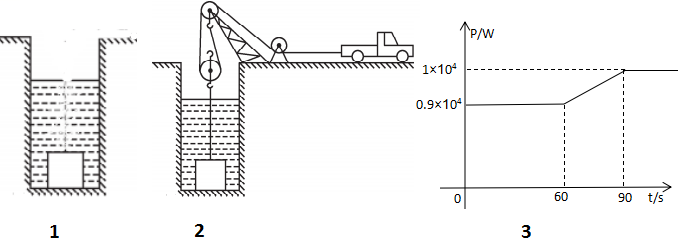 